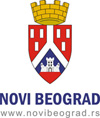 Р е п у б ли и к а  С р б и јаГРАДСКА ОПШТИНА НОВИ БЕОГРАДБулевар Михаила Пупина 167БеоградКОНКУРСНА ДОКУМЕНТАЦИЈА - ЈАВНА НАБАВКА УСЛУГЕ -ПРЕДМЕТ ЈАВНЕ НАБАВКЕ:Осигурање имовине и возила(јавна набавка мале вредности)РОК ЗА ДОСТАВЉАЊЕ ПОНУДА:30.03.2015. године до 10:00 часоваДАТУМ ОТВАРАЊА ПОНУДА:30.03.2015. године у 12:00 часоваСАДРЖАЈОПШТИ ПОДАЦИ О ЈАВНОЈ НАБАВЦИТЕХНИЧКА СПЕЦИФИКАЦИЈА УСЛОВИ ЗА УЧЕШЋЕ У ПОСТУПКУ ЈАВНЕ НАБАВКЕУПУТСТВО ПОНУЂАЧИМА КАКО ДА САЧИНЕ ПОНУДУОБРАЗАЦ ПОНУДЕ ОБРАЗАЦ СТРУКТУРЕ ЦЕНЕМОДЕЛ УГОВОРА ОБРАЗАЦ ИЗЈАВЕ О ИСПУЊАВАЊУ ОБАВЕЗНИХ УСЛОВА  ЗА УЧЕШЋЕ У ПОСТУПКУ ЈАВНЕ НАБАВКЕОБРАЗАЦ ТРОШКОВА ПРИПРЕМЕ ПОНУДЕОБРАЗАЦ ИЗЈАВЕ О НЕЗАВИСНОЈ ПОНУДИ У ПОСТУПКУОБРАЗАЦ ИЗЈАВЕ ДА ЈЕ ПОНУЂАЧ ПОШТОВАО ОБАВЕЗЕ  КОЈЕ ПРОИЗИЛАЗЕ ИЗ ВАЖЕЋИХ ПРОПИСАПП ОБРАЗАЦОПШТИ ПОДАЦИ О ЈАВНОЈ НАБАВЦИПОДАЦИ О НАРУЧИОЦУНазив: Градска општина Нови Београд Адреса: Булевар Михаила Пупина бр. 167, БеоградЛице овлашћено за потписивање уговора: Александар Шапић, председник Градске општинеМатични број: 1 7 3 3 1 1 3 2 Порески идентификациони број: 1 0 1 6 6 6 8 5 1 Интернет страница: www.novibeograd.rs  Текући рачун број: 840-145640-96Код банке: Управа за трезор, Филијала Нови Београд, Тошин бунар бр.159, БеоградПОДАЦИ О ПРЕДМЕТУ ЈАВНЕ НАБАВКЕПредмет јавне набавке: Осигурање имовине и возилаВрста поступка јавне набавке: јавна набавка мале вредности Циљ поступка: закључење уговора о јавној набавциНазив из општег речника набавке: услуге осигурањаОзнака из општег речника набавке: 66510000Број предмета јавне набавке: VII-404-1/2015-28КОНТАКТЛице: Драган ДрагојевићТелефон: 0113106708Еmail: javnenabavke@novibeograd.rs ТЕХНИЧКА СПЕЦИФИКАЦИЈАПАРТИЈА 1: ОСИГУРАЊЕ ИМОВИНЕ ГРАДСКЕ ОПШИНЕ НОВИ БЕОГРАД Осигурање  грађевинских објеката од ризика пожара и неких других опасностиОсигурање укључује допунски ризик - излив воде из инсталација на суму осигурања „првог ризика“ до  1% суме осигурања грађевинског објекта (осим за скејт парк).Осигурање грађевинских објеката од основних пожарних ризика и неких других опасности је фиксно - 48.000,00 динара по метру квадратном, а све према приложеној Табели 1.Табела 1.Осигурање опреме од ризика пожара и неких других опасности Осигурање укључује допунски ризик - излив воде из инсталација на суму осигурања „првог ризика“ до 5% суме осигурања за опрему у објекту Градске опшине Нови Београд и на пуну суму осигурања за опрему у месним заједницама и канцеларији за младеОсигурање опреме укључујући и рачунаре од основних пожарних ризика и неких других опасности, према набавној књиговодственој вредност (Табела 2.), на дан 31.12.2014. године.Табела 2.Осигурање машина од ломаОсигурање механичке опреме у саставу грађевинских објеката - 5% вредности грађевинских објеката, од ризика лома и неких других опасности са откупљеном амортизованом вредности код делимичних штета без учешћа осигураника у штети тј. са откупом одбитне франшизе. У осигурање се укључују трошкови изналажења места штете и  земљаних радова.Осигурање од ризика провалне крађе и разбојништваОсигурање опреме  од провалне крађе и разбојништва према податку из Табеле 3, без учешћа осигураника у штети (откуп одбитне франшизе).Табела 3.*НАПОМЕНА: У згради Градске општине Нови Београд постоји чуварска служба са системом видо надзора - 24 сата.Осигурање стакла од ризика ломаОсигурање стакла на грађевинским објектима од ризика лома:Градска општина Нови Београд на суму осигурања „први ризик“ до 200.000,00 динара Остали грађевински објекти на суму осигурања  према  табелама у прилогу (Табела 4. и Табела 5.).Табела 4.Табела 5.Уговори се закључују на период од годину данаУ _______________, дана _______________                                                                                           Одговорно лице понуђача                                                                                                 ______________________ПАРТИЈА 2: ОСИГУРАЊЕ ВОЗИЛА ГРАДСКЕ ОПШИНЕ НОВИ БЕОГРАД Услуга осигурање возила обухвата:обавезно осигурање моторних возила (АО) – основни премијски степен - 4 обавезно осигурање путника у јавном превозу за аутобус (редни број 7 у приложеној табели) који је регистрован за  јавни саобраћај, 1+20 места.Списак возила приложен је у табели.У _______________, дана _______________                                                                                           Одговорно лице понуђача                                                                                                 ______________________УСЛОВИ ЗА УЧЕШЋЕ У ПОСТУПКУ ЈАВНЕ НАБАВКЕ И УПУТСВО КАКО СЕ ДОКАЗУЈЕ ИСПУЊЕНОСТ УСЛОВАОБАВЕЗНИ УСЛОВИ ПРОПИСАНИ ЧЛАНОМ 75. ЗАКОНА О ЈАВНИМ НАБАВКАМА Право на учешће у поступку јавне набавке има Понуђач ако испуњава обавезне услове из члана 75. Закона о јавним набавкама: да је РЕГИСТРОВАН код надлежног органа, односно уписан у одговарајући регистарДокази:Правно лице - извод из регистра Агенције за привредне регистре односно извод из регистра надлежног Привредног суда – за установеПредузетник - извод из регистра Агенције за привредне регистре или извод из одговарајућег регистраФизичко лице - /да он и његов законски заступник није осуђиван за неко од КРИВИЧНИХ ДЕЛА као члан организоване криминалне групе, да није осуђиван за кривична дела против привреде, кривична дела против животне средине, кривично дело примања или давања мита, кривично дело превареДокази:Докази за кривична дела код правних лица односе се како на правно лице тако и на све његове законске заступнике (докази за кривична дела не могу бити старија од 2 (два) месеца пре датума отварања понуда):Правно лице - извод из казнене евиденције  тј. уверење надлежног суда (казнену евиденцију за правна лица води првостепени суд на чијем подручју је седиште домаћег правног лица или, односно седиште представништва или огранка страног правног лица):За кривична дела организованог криминала - надлежан је Виши суд у БеоградуЗа кривична дела против привреде, животне средине, примања или давања мита, кривично дело преваре за која је као главна казна предвићена новчана казна или казна до 10 (десет) година – надлежан је Основи суд; За кривична дела против привреде, животне средине, примања или давања мита, кривично дело преваре за која је као главна казна предвићена казна затвора преко 10 (десет) година – надлежан је Виши судЗаконски заступник правног лица - извод из казнене евиденције тј. уверење надлежне полицијске управе МУП-а Предузетник - извод из казнене евиденције тј. уверење надлежне полицијске управе МУП-аФизичко лице - извод из казнене евиденције тј. уверење надлежне полицијске управе МУП-ада му није изречена МЕРА ЗАБРАНЕ ОБАВЉАЊА ДЕЛАТНОСТИ, која је на снази у време објављивања односно слања позива за подношење понудаДокази:(докази за мере забране обављања делатности не могу бити старији од 2 (два) месеца, а морају бити издати након објављивања позива за подношење понуда):Правно лице - потврде привредног и прекршајног суда или потврда Агенције за привредне регистре Предузетник - потврде прекршајног суда или потврда Агенције за привредне регистре Физичко лице - потврда прекршајног судада је измирио доспеле ПОРЕЗЕ, ДОПРИНОСЕ И ЈАВНЕ ДАЖБИНЕ у складу са прописима Републике Србије или стране државе када има седиште на њеној територијиДокази:(докази за порезе и друге јавне дажбине не могу бити старија од 2 (два) месеца пре датума отварања понуда):Правно лице За порезе и доприносе - уверење Пореске управе Министарства финансија и привредеЗа изворне локалне јавне приходе - уверење  локалне самоуправе ПредузетникЗа порезе и доприносе - уверење Пореске управе Министарства финансија и привредеЗа изворне локалне јавне приходе - уверење  локалне самоуправе Физичко лицеЗа порезе и доприносе - уверење Пореске управе Министарства финансија и привредеЗа изворне локалне јавне приходе - уверење  локалне самоуправе да има важећу ДОЗВОЛУ НАДЛЕЖНОГ ОРГАНА ЗА ОБАВЉАЊЕ ДЕЛАТНОСТИ која је предмет јавне набавке, ако је таква дозвола предвиђена посебним прописомДоказ:Копија дозволе (решења) Народне банке Србије за обављање послова осигурањада је поштовао ОБАВЕЗЕ КОЈЕ ПРОИЗЛАЗЕ ИЗ ВАЖЕЋИХ ПРОПИСА о заштити на раду, запошљавању и условима рада, заштити животне средине, као и да понуђач гарантује да је ималац права интелектуалне својинеДокази:Правно лице/Предузетник/Физичко лицеПопуњена, потписана и оверена Изјава од стране понуђача која је саставни део конкурсне документације (Образац изјаве да је понуђач поштовао обавезе  које произилазе из важећих прописа) или Сачињавањем изјаве у којој се изричито наводи: а) да су поштовали обавезе које произилазе из важећих прописа о заштити на раду, запошљавању и условима рада и заштити животне средине; б) да понуђач гарантује да је ималац права интелектуалне својине (уколико је то случај).Напомена: Уколико понуду подноси група понуђача Изјава мора бити потписана од стране овлашћеног лица сваког понуђача из групе понуђача и оверена печатом.ДОДАТНИ УСЛОВИ ПРОПИСАНИ ЧЛАНОМ 76. ЗАКОНА О ЈАВНИМ НАБАВКАМА – односе се на Партију 1 и Партију 2Наручилац у овом предмету јавне набавке тражи да Понуђач упогледу доказа примерених предметима уговора, испуни следеће услове:ФИНАНСИЈСКИ КАПАЦИТЕТДа понуђач није остварио губитак у 2013. годиниДа понуђач нема обустава по основу неисплаћених штета у 2013. годиниДокази:Биланс успеха за 2013. годину – позиција АОП 283. Код достављања заједничке понуде, заједничари морају исказати добитак збирно (збир свих добитака мора бити већи од збира свих губитака)Биланс успеха за 2013. годину – позиција АОП 134ПОСЛОВНИ КАПАЦИТЕТ Да понућач поседује усаглашен систем пословања са захтевом стандарда ISO 9001:2008.Да понућач има ажурност у решавању штета преко 90%.Докази:Фотокопија сертификата ISO 9001:2008.Народна банка Србије, Сектор за послове надзора над обављањем делатности осигурања, Одељење за актуарске послове и статистику, према формули:А (решене штете) + Б (одбијене и сторниране штете)Ц (пријвљене штете) + Д (резервисане штете на крају године)НАЧИН ДОСТАВЉАЊА ДОКАЗА Достављање доказа за подизвођаче:За подизвођаче, доказе о испуњености обавезних услова из  члана 75. Закона о јавним набавкама, прилаже понуђач. Ово се односи и на додатне услове које Наручилацтражи упредмету ове јавне набавке од подизвођача.Достављање доказа за понуђаче из групе понуђача:Доказе за све понуђаче из групе понуђача доставља члан групе који Споразумом буде одређен за носиоца посла, односно који ће поднети понуду и који ће заступати групу понуђача пред Наручиоцем.Понуђач уз понуду може приложити доказе о испуњености услова у неовереним копијама. Наручилац ће пре доношења одлуке о додели уговора захтевати од понуђача чија је понуда, на основу извештаја Комисије за јавне набавке, оцењена као најповољнија, да достави нa увид оригинал или оверену фотокопију свих или појединих доказа у примереном року од 5 (пет) дана. Ако Понуђач не достави доказе у наведеном року, Наручилац ће његову понуду одбитикао неприхватљиву.Понуђач није дужан да достави доказе који су јавно доступни на интернет страни надлежних органа. Навођење интернет странице на којој се налазе други тражени подаци Понуђач врши на посебном обрасцу на којем мора бити наведена интернет страница и који мора бити оверен печатом и потписан од стране овлашћеног лица.Уколико је доказ о испуњености услова у електронском документу, Понуђач доставља копију електронског документа у писаном облику, у складу са законом којим се уређује електронски документ.Ако Понуђач има седиште у другој држави, Наручилац може да провери да ли су документи којима Понуђач доказује испуњнеост услова издати од стране надлежних органа те државе. Ако понуђач није могао да прибави тражена документа у року за подношење понуда, због тогашто она до тренутка подношења понуда нису могла бити издата по прописима државе у којој Понуђач има седиште, и уколико уз понуду приложи одговарајући доказ за то, Наручилац ће дозволити Понуђачу да накнадно достави тражена документа у примереном року. Ако се у држави у којој понуђач има седиште не издају документа из члана 77. Закона о јавним набавкама, Понуђач може уместо доказа, приложити своју писану изјаву, дату под крививичном одговорношћу, оверену пред судским или управним органом, јавним бележником или другим надлежним органом те државе.Понуђач, односно добављач (понуђач са којим је закључен уговор) дужан је да без одлагања писмено обавести Наручиоца о било каквој промени у вези са испуњености услова из поступка предметне јавне набавке који наступе до доношења одлуке, односно до закључивања уговора, односно током важења уговора о јавној набавци и да је документује на прописани начин .ВАЖНО!!!Упутство за доказивање испуњености обавезних услова из члана 75. Закона о јавним набавкама:У складу са чланом 77. став 4. Закона о јавним набавкама, испуњеност обавезних услова из члана 75. - за тачке 1), 2), 3) и 4), доказује се достављањем ОБРАСЦА ИЗЈАВЕ О ИСПУЊАВАЊУ ОБАВЕЗНИХ УСЛОВА ЗА УЧЕШЋЕ У ПОСТУПКУ ЈАВНЕ НАБАВКЕ МАЛЕ ВРЕДНОСТИ за понуђача, подизвођача, као и за све учеснике у заједничкој понуди уколико понуду подноси група понуђача (попуњен, потписан и оверен печатом).Понуђач је дужан да без одлагања писмено обавести наручиоца о било којој промени у вези са испуњеношћу услова из поступка јавне набавке која наступи до доношења одлуке о додели уговора, односно закључења уговора, односно током важења уговора о јавној набавци и да је документује на прописан начин. УПУТСТВО ПОНУЂАЧИМА КАКО ДА САЧИНЕ ПОНУДУЈЕЗИК У ПОСТУПКУПонуда, као и сва документација која се односи на понуду, мора бити састављена на српском језику.ОБАВЕЗНА САДРЖИНА ПОНУДЕПонуђачи достављају понуде у складу са конкурсном документацијом и захтеваним условима Наручиоца:ОБРАЗАЦ ТЕХНИЧКА СПЕЦИФИКАЦИЈА (попуњен, потписан и оверен печатом)ОБРАЗАЦ ПОНУДЕ (попуњен, потписан и оверен печатом) ОБРАЗАЦ СТРУКТУРЕ ЦЕНА (попуњен, потписан и оверен печатом)МОДЕЛ УГОВОРА (попуњен, потписан и оверен печатом) ОБРАЗАЦ ИЗЈАВЕ О ИСПУЊАВАЊУ УСЛОВА  ЗА УЧЕШЋЕ У ПОСТУПКУ ЈАВНЕ НАБАВКЕ (попуњен, потписан и оверен печатом)ОБРАЗАЦ ИЗЈАВЕ О НЕЗАВИСНОЈ ПОНУДИ (попуњен, потписан и оверен печатом) Понуђачи су дужни да попуне ОБРАЗАЦ ИЗЈАВЕ ДА ЈЕ ПОНУЂАЧ ПОШТОВАО ОБАВЕЗЕ КОЈЕ ПРОИЗИЛАЗЕ ИЗ ВАЖЕЋИХ ПРОПИСА (попуњен, потписан и оверен печатом), или да сачине и приложе Изјаву у којој изричито наводе: а) да су поштовали обавезе које произилазе из важећих прописа о заштити на раду,  запошљавању и условима рада и заштити животне срединеб) да понуђач гарантује да је ималац права интелектуалне својине (уколико је то случај)Накнаду за коришћење патента, као и одговорност за повреду заштићених права интелектуалне својине трећих лица сноси понуђач.СПОРАЗУМ О ЗАЈЕДНИЧКОМ ИЗВРШЕЊУ ЈАВНЕ НАБАВКЕ (достављају само понуђачи који подносе заједничку понуду)Напомена: ОБРАЗАЦ ТРОШКОВА ПРИПРЕМЕ ПОНУДЕ не представља обавезну садржину понуде, а понуђач може као саставни део понуде да достави попуњен, потписан од стране овлашћеног лица понуђача и печатом оверен. ИЗРАДА ПОНУДЕПонуда се попуњава читко и неизбрисивим мастилом. Понуде морају бити у целини припремљене у складу са Законом о јавним набавкама („Службени гласник РС”, број 124/2012), позивом за подношење понуда и конкурсном документацијом. Понуђач доставља понуду у писаном облику. Понуда се подноси на обрасцима садржаним у конкурсној документацији. Обрасце дате у конкурсној документацији, односно податке који морају да буду њихов саставни део, понуђачи попуњавају читко, а овлашћено лице Понуђача исте потписује и оверава печатом. Потписивањем понуде Понуђач се изјашњава да је у потпуности разумео и прихватио све услове из конкурсне документације. Евентуалне грешке настале приликом попуњавања образаца из конкурсне документације и исправљене коректором или рукописом, морају се оверити печатом и потписом одговорног лица.НАЧИН И РОК ДОСТАВЕ ПОНУДАПонуђач подноси понуду у затвореној коверти или кутији, затворену на начин да се приликом отварања понуда може са сигурношћу утврдити да се први пут отвара, непосредно предавањем на шалтер број 4 Наручуоца, или поштом на адресу Наручиоца: Градска општина Нови Београд, Булевар Михајла Пупина 167, Београд, са назнаком: „Понуда за јавну набавку број VII-404-1/2015-25: Услуга осигурања имовине и возила за потребе Градске општине Нови Београд – НЕ ОТВАРАЈ!”Такође, обавезно је навести назив и адресу Понуђача, особу за контакт и број телефона и email за контакт.Понуда се сматра благовременом ако је Наручилац исту примио најкасније 30.03.2015. године до 10:00 часова. Неблаговременом понудом ће се сматрати она понуда коју је Наручилац примио након истека рока за подношење понуда. Неблаговремене понуде Наручилац ће, по окончању поступка отварања понуда, вратити неотворене понуђачу са назнаком да су поднете неблаговремено.ОТВАРАЊЕ ПОНУДАОтварање понуда ће се обавити јавно, по истеку рока за подношење понуда, дана 30.03.2015. године у 12:00 часова, на адреси Наручиоца: Градска општина Нови Београд, Булевар Михајла Пупина 167, Београд, Сала 1.Отварање понуда је јавно и може присуствовати свако заинтересовано лице. У поступку отварања понуда активно могу учествовати само овлашћени представници понуђача. Представник понуђача дужан је да достави уредно оверено овлашћење (потписано и оверено печатом) за учествовање у отварању понуда.ИЗМЕНА, ДОПУНА И ОПОЗИВ ПОНУДЕУ складу са чланом 87. став 6. Закона о јавним набавкама, Понуђач може да у року за подношење понуде да измени, допуни или опозове своју понуду. Измена, допуна или повлачење понуде је пуноважно ако Наручилац прими допуну понуде, измењену понуду или обавештење о опозиву понуде пре истека рока за подношење понуда. Измена, допуна или опозив понуде се врши на начин одређен за подношење понуде, непосредно на шалтеру бр. 4 Наручиоца, или путем поште на адресу Наручиоца: Градска општина Нови Београд, Булевар Михајла Пупина 167, Београд, са назнаком: „ИЗМЕНА или ДОПУНА или ПОВЛАЧЕЊЕ ПОНУДЕ за јавну набавку број VII-404-1/2015-28: Услуга осигурања имовине и возила за потребе Градске општине Нови Београд – НЕ ОТВАРАЈ!”. Понуда се не може допунити, изменити или опозвати након истека рока за подношење понуда. ОБЈАШЊЕЊА КОНКУРСНЕ ДОКУМЕНТАЦИЈЕ Све додатне информације или појашњења у вези са припремањем понуде, заинтересована лица могу тражитуи у писаном облику и то најкасније 5 (пет) дана пре истека рока за подношење понуда. Сва комуникација у поступку јавне набавке врши се писаним путем на начин одређен чланом 20. Закона о јавним набавкама. Наручилац ће у року од три дана од дана пријема захтева писаним путем одговорити заинтересованом лицу, као и свим осталим лицима за која Наручилац има сазнања да су узела учешће у предметном поступку јавне набавке преузимањем конкурсне документације, уз истовремену обавезу објављивања информације на Порталу Управе за јавне набавке и на својој интернет страници www.novibeograd.rs.   Питања је потребно упутити на адресу Наручиоца: Градска општина Нови Београд, Булевар Михајла Пупина 167, Београд, са назнаком: „Одсек за послове јавних набавки, за јавну набавку број VII-404-1/2015-28”, или послати факсом на број 011/3114523 или електронском поштом на адресу javnenabavke@novibeograd.rs. Тражење додатних информација и појашњења телефоном, у вези са конкурсном документацијом и припремом понуде, није дозвољено. ИЗМЕНА И ДОПУНА КОНКУРСНЕ ДОКУМЕНТАЦИЈЕ У било ком моменту, пре крајњег рока за подношење понуда, Наручилац може, било на сопствену иницијативу или као одговор на питање тражен од стране заинтересованог лица, да измени или допуни конкурсну документацију. Тако формулисане измене или допуне ће бити објављене на Порталу Управе за јавне набавке и на интернет страници Наручиоца. Наручилац ће, уколико наступе услови из члана 63. став 5. Закона о јавним набавкама, продужити рок за подношење понуда и објавити обавештење о продужењу рока за подношење понуда на Порталу Управе за јавне набавке и интернет страници Наручиоца. У случају продужења рока за отварање понуда, сва права и обавезе Наручиоца и понуђача које су подлегале претходном крајњем року за подношење понуда, подлегаће и продуженом крајњем року за подношење понуда.Препорука Наручиоца је да се редовно проверава Портал Управе за јавне набавке и/или интернет страница Наручиоца како би Понуђач био упознат са свим евентуалним изменама и допунама конкурсне документације.ЦЕНА Понуђач је дужан да у обрасцу понуде наведе укупну цену (збир цена по јединици мере) у динарима без пореза и са порезом. У обрасцу структуре цене, понуђач је дужан да наведе цене у динарима по свим траженим позицијама. Укупна понуђена цена (збир цена по јединици мере) у динарима без пореза и са порезом исказана у обрасцу понуде, мора бити иста као укупна понуђена цена (збир цена по јединици мере) у динарима без пореза и са порезом исказана у реакпитулацији Обрасца понуде. Уговорена цена је фиксна и не може се мењати за време периода важења уговора.Наручилац може да одбије понуду због неуобичајено ниске цене. Неуобичајено ниска цена у смислу Закона о јавним набавкама је понуђена цена која значајно одступа у односу на тржишно упоредиву цену и изазива сумњу у могућност извршења јавне набавке у складу са понуђеним условима. Ако Наручилац оцени да понуда садржи неуобичајено ниску цену, захтеваће од понуђача детаљно образложење свих њених саставних делова које сматра меродавним, у свему према члану 92. Закона о јавним набавкама. НАЧИН ПЛАЋАЊААвансно плаћање није дозвољено.Уговорена цена биће исплаћивана Добављачу сукцесивно, у року од не дужем од 45 (четрдесет и пет) дана од дана и испостављања рачуна без рекламације. Фактура мора садржати исказану цену уговорених услуга.Добављач доставља фактуре Наручиоцу путем поште или предајом на шалтеру 4 у згради Градске општине Нови Београд, Булевар Михајла Пупина 167, Београд, са обавезном назнаком на фактури „ЈН VII-404-1/2015-28“. СРЕДСТВА ФИНАНСИЈСКОГ  ОБЕЗБЕЂЕЊАКао финансијску гаранцију за добро извршење уговорене обавезе, понуђач је обавезан да у моменту потписивања уговора достави Наручиоцу 1 (једну) бланко, соло меницу неопозиву, безусловну, наплативу на први позив, односно без права приговора за добро извршење уговора у висини од 10% од вредности понуде без пореза. Уз меницу Добављач доставља: менично овлашћење прописно сачињено, потписано и оверенофотокопију  захтева за регистрацију менице код надлежне банкефотокопију Картона депонованих потписафотокопију ОП обрасца.Наручилац може да реализује средство финансијског обезбеђења уколико понуђач не извршава уговорне обавезе.Меница као гаранција за добро извршење посла траје десет дана дуже од истека рока за коначно извршење уговора.ПЕРИОД  ЗА КОЈИ СЕ ЗАКЉУЧУЈЕ УГОВОР Овај уговор се закључује на период од годину дана почев од дана закључивања уговора.ВАЖНОСТ ПОНУДЕ Понуђач је дужан да у обрасцу понуде наведе рок важења понуде. Понуда мора да важи најмање 30 дана од дана отварања понуда. У случају да понуђач наведе краћи рок важења понуде, таква понуда ће бити одбијена. У случају да понуђач непрецизно одреди рок важења понуде (нпр: око, оквирно, од-до и сл.), иста ће се сматрати неприхватљивом. ТРОШКОВИ ПРИПРЕМАЊА ПОНУДЕ Понуђач може да у оквиру понуде достави укупан износ и структуру трошкова припремања понуде.Трошкове припремања и подношења понуде сноси искључиво Понуђач и не може тражити од Наручиоца накнаду трошкова. У случају обуставе поступка јавне набавке из разлога који су на страни Наручиоца, Наручилац ће понуђачу надокнадити трошкове прибављања средства обезбеђења, под условом да је Понуђач тражио надокнаду тих трошкова у својој понуди. ПОДНОШЕЊЕ ПОНУДЕ СА ПОДИЗВОЂАЧЕМ Понуђач може да поднесе само једну понуду.Понуђач који је самостално поднео понуду, не може истовремено да учествује у заједничкој понуди или као подизвођач, нити исто лице може учествовати у више заједничких понуда. Наручилац је дужан да одбије све понуде које су поднете супротно забрани из чл. 87. ст. 4 Закона о јавним набавкама.Понуђач је дужан да за подизвођача достави доказе о испуњености обавезних услова из члана 75. став 1. тачка 1) – 4) Закона о јавним набавкама, а доказ о испуњености услова из чл. 75. ст. 1 тачка 5) Закона о јавним набавкама за део набавке који ће извршити преко подизвођача.Понуђач је дужан да у Обрасцу понуде наведе да ли ће извршење предметне набавке, делимично поверити подизвођачу и дужан је да у Обрасцу понуде наведе све тражене податке за подизвођача, као и проценат укупне вредности набавке који ће поверити подизвођачу, а који не може бити већи од 50% и део предмета набавке који ће извршити преко подизвођача. Уколико уговор између Наручиоца и понуђача буде закључен, тај подизвођач ће бити наведен у уговору. Све остале обрасце у понуди и уговор са Наручиоцем, без обзира на број подизвођача, попуњава, печатом оверава и потписује понуђач. Понуђач у потпуности одговара за извршење уговореног посла наручиоцу, без обзира на број подизвођача. Понуђач је дужан да Наручиоцу, на његов захтев, омогући приступ код подизвођача ради утврђивања испуњености услова.ПОДНОШЕЊЕ ЗАЈЕДНИЧКЕ ПОНУДЕ Понуду може поднети и група понуђача. Понуђач које је поднео понуду самостално не може истовремено учествовати у заједничкој понуди, нити исто лице може учествовати у више заједничких понуда. Уколико понуду подноси група понуђача, у Обрасцу понуде потребно је навести све учеснике у заједничкој понуди. Сваки учесник у заједничкој понуди мора испуњавати услове из члана 75. став 1. тачкe 1) – 5) Закона о јавним набавкама .У складу са чланом 81. став 4. Закона о јавним набавкама, саставни део заједничке понуде је споразум којим се понуђачи из групе међусобно и према Наручиоцу, обавезују на извршење јавне набавке. Споразум о заједничком извршењу обавезно садржи податке о: члану групе који ће бити носилац посла, односно који ће поднети понуду и који ће заступати групу понуђача пред наручиоцемпонуђачу који ће у име групе понуђача потписати уговорпонуђачу који ће у име групе понуђача дати средство обезбеђењапонуђачу који ће издати рачунрачуну на који ће бити извршено плаћањеобавезама сваког од понуђача из групе понуђача за извршење уговораПонуђачи који подносе заједничку понуду одговарају неограничено солидарно према Наручиоцу. ПОДНОШЕЊЕ ПОНУДЕ ОД СТРАНЕ ЗАДРУГЕ Задруга може поднети понуду самостално, у своје име, а за рачун задругара или заједничку понуду у име задругара. Ако задруга подноси понуду у своје име за обавезе из поступка јавне набавке и уговора о јавној набавци одговара задруга и задругари у складу са Законом. Ако задруга подноси заједничку понуду у име задругара за обавезе из поступка јавне набавке и уговора о јавној набавци неограничено солидарно одговарају задругари.ПОНУДА СА ВАРИЈАНТАМА Подношење понуде са варијантама није дозвољено. КРИТЕРИЈУМ ЗА ОЦЕНУ ПОНУДА Наручилац ће донети одлуку о додели уговора након што спроведе оцењивање понуда применом критеријума НАЈНИЖА ПОНУЂЕНА ЦЕНА, уколико су испуњени сви услови наведени у Конкурсној документацији.КРИТЕРИЈУМ НА ОСНОВУ КОГА ЋЕ НАРУЧИЛАЦ ИЗВРШИТИ ДОДЕЛУ УГОВОРА УСИТУАЦИЈИ КАДА ПОСТОЈЕ ДВЕ ИЛИ ВИШЕ ПОНУДА СА ИСТОМ ПОНУЋЕНОМ ЦЕНОМКритеријум на основу кога ће наручилац извршити доделу уговора у ситуацији када постоје две или више понуда са истом понућеном ценом јесте моменат доставе понуде, тј. као најповољнија биће изабрана понуда оног понуђача који је раније доставио понуду.ПОНУДА ДОМАЋЕГ ПОНУЂАЧАУ складу са чланом 86. Закона о јавним набавкама, у случају примене критеријума најниже понуђене цене, наручилац мора изабрати понуду домађег понуђача под условом да његова понуђена цена није преко 5% већа у односу на најнижу понуђену цену страног понуђача. СТРУЧНА ОЦЕНА ПОНУДА Након спроведене стручне оцене понуда, биће вредноване само понуде које су предате благовремено и које у потпуности испуњавају све захтеве из конкурсне документације, тј. понуде које су одговарајуће и прихватљиве. Неодговарајуће понуде се неће даље разматрати, већ ће бити одбијене. Благовремена понуда је понуда која је примљена од стране наручиоца у року одређеном у позиву за подношење понудаОдговарајућа понуда је понуда која је благовремена и за коју је утврђено да потпуно испуњава све услове из техничке спецификацијеПрихватљива понуда је понуда која је благовремена, коју наручилац није одбио због битних недостатака, која је одговарајућа, која не ограничава нити условљава права наручиоца или обавезе понуђача и која не прелази износ процењене вредности јавне набавке.РАЗЛОЗИ ЗА ОДБИЈАЊЕ ПОНУДЕ Понуда ће бити одбијена: 1) уколико није благовремена2) уколико поседује битне недостатке3) уколико није одговарајућа4) уколико ограничава права наручиоца5) уколико условљава права наручиоца6) уколико ограничава обавезе понуђача7) уколико прелази процењену вредност јавне набавкеБИТНИ НЕДОСТАЦИ ПОНУДЕ СУ: 1) уколико понуђач не докаже да испуњава обавезне услове за учешће2) уколико понуђач не докаже да испуњава додатне услове за учешће3) уколико понуђач није доставио тражено средство обезбеђења4) уколико је понуђени рок важења понуде краћи од прописаног5) уколико понуда садржи неке друге недостатке због којих није могуће утврдити стварну садржину понуде или није могуће упоредити је са другим понудамаДОДАТНА ОБЈАШЊЕЊА, КОНТРОЛА И ДОПУШТЕНЕ ИСПРАВКЕ Наручилац може да захтева од Понуђача додатна објашњења која ће му помоћи при прегледу, вредновању и упоређивању понуда, а може да врши и контролу (увид) код Понуђача, односно његовог подизвођача. Захтев за објашњење и одговор на овај захтев биће у писаној форми и њиме се не смеју тражити, нудити или дозволити промене у понуди. Наручилац не може да захтева, дозволи или понуди промену елемената понуде који су од значаја за примену критеријума за доделу уговора, односно промену којом би се понуда која је неодговарајућа или неприхватљива учинила одговарајућом односно прихватљивом, осим ако другачије не произилази из природе поступка јавне набавке. Наручилац може, уз сагласност Понуђача, да изврши исправке рачунских грешака уочених приликом разматрања понуде по окончаном поступку отварања понуда.У случају разлике између јединичне и укупне цене, меродавна је јединична цена. Ако се Понуђач не сагласи са исправком рачунских грешака, Наручилац ће његову понуду одбити као неприхватљиву. НЕГАТИВНЕ РЕФЕРЕНЦЕ Наручилац ће одбити понуду уколико поседује доказ да је Понуђач у претходне три године у поступку јавне набавке: поступио супротно забрани из чл. 23. Закона о јавним набавкама учинио повреду конкуренциједоставио неистините податке у понуди или без оправданих разлога одбио да закључи уговор о јавној набавци, након што му је уговор додељенодбио да достави доказе и средства обезбеђења на шта се у понуди обавезао. Наручилац ће одбити понуду уколико поседује доказ у складу са чланом 82. став 3. Закона о јавним набавкама, који потврђује да Понуђач није испуњавао своје обавезе по раније закљученим уговорима о јавним набавкама који су се односили на исти предмет набавке, за период од претходне три године. Наручилац може одбити понуду ако поседује доказ из члана 82. став 3. тачка 1) Закона о јавним набавкама који се односи на поступак или уговор који је закључио и други Наручилац ако је предмет јавне набавке истоврстан. У складу са чланом 83. став 11. Закона о јавним набавкама, Наручилац ће понуду Понуђача који је на списку негативних референци Управе за јавне набавке одбити као неприхватљиву ако је предмет јавне набавке истоврстан предмету за који је Понуђач добио негативну референцу. ОБАВЕШТАВАЊЕ ПОНУЂАЧА О РЕЗУЛТАТИМА ПОСТУПКА Оквирни рок за доношење одлуке о додели уговора је 10 дана од дана отварања понуда. ЗАКЉУЧЕЊЕ УГОВОРА Наручилац ће закључити уговор о јавној набавци са понуђачем којем је додељен уговор у року од 8 (осам) дана од дана протек рока за подношење захтева за заштиту права из члана 149. Закона о јавним набавкама. У складу са чланом 112. став 2. тачка 5) Закона о јавним набавкама, уколико је поднета само једна понуда, Наручилац може закључити уговор и пре истека рока за подношење захтева за заштиту права. Наручилац ће изабраног Понуђача благовремено обавестити о настанку законских услова за потписивање уговора (одмах по настанку услова, односно по протеку рока за подношење захтева за заштиту права) и позвати га да приступи закључењу уговора. У случају одустајања или неодазивања позиву за закључење уговора, Наручилац има право да закључи уговор о набавци са понуђачем који је следећи најповољнији. РАЗЛОЗИ ЗБОГ КОЈИХ СЕ МОЖЕ ОДУСТАТИ ОД ДОДЕЛЕ УГОВОРА: Наручилац задржава право да обустави поступак у складу са чланом 109. став 1. Закона о јавним набавкамаНаручилац може да обустави поступак јавне набавке у складу са чланом 109. став 2. Закона о јавним набавкама, из објективних и доказивих разлога који се нису могли предвидети у време покретања поступка и који онемогућавају да се започети поступак оконча, односно услед којих је престала потреба наручиоца за предметном набавком због чега се неће понављати у току исте буџетске године, односно у наредних 6 (шест) месеци. ЗАШТИТА ПРАВА ПОНУЂАЧА Подношење захтева за заштиту праваЗахтев за заштиту права може се поднети у току целог поступка јавне набавке, против сваке радње Наручиоца. Захтев за заштиту права којим се оспорава врста поступка, садржина позива за подношење понуда, конкурсна документација – сматра се благовременим у овом поступку ако је примљено од стране Наручиоца најкасније 3 (три) дана пре истека рока за подношење понуда. Овај захтев за заштиту права има за последицу застој рока за подношење понуда.После доношења одлуке о додели уговора, као и одлуке о обустави поступка рок за подношење захтева за заштиту права је 5 (пет) дана од дана пријема одлуке о додели уговора односно о обустави поступка јавне набавке.Достављање захтева за заштиту праваЗахтев за заштиту права доставља се непосредно, предајом на шалтеру 5 писарнице Наручиоца који је дужан да да потврду подносиоцу захтева за заштиту права да је примио захтев за заштиту права.Захтев за заштиту права може се предати електронским путем и путем факса, а Наручилац је дужан да потврди пријем о захтеву за заштиту права.Захтев за заштиту права подноси се Републичкој Комисији, а предаје Наручиоцу.Подносилац захтева за заштиту права дужан је да плати таксу и то у износу од 40.000,00 динара, уплатом на текући рачун 840-30678845-06, сврха уплате: Републичка административна такса, модел 97, са позивом на број 59-013 (навести и број предмета VII-404-1/2015-28 од 20.03.2015. године).Свака странка сноси своје трошкове које проузрокује својим радњама.За све што није посебно прецизирано овом Конкурсном документацијом, важи Закон о јавним набавкама (Службени гласник РС, број 124/2012 и 14/15)ОБРАЗАЦ СТРУКТУРE ЦЕНЕПАРТИЈА 1У _______________, дана _______________                                                                                           Одговорно лице понуђача                                                                                                 _____________________ПАРТИЈА 2У _______________, дана _______________                                                                                           Одговорно лице понуђача                                                                                                 _____________________VI.    ОБРАЗАЦ ПОНУДЕПонуда број __________ од __________ 2015. годинеза јавну набавку услуге осигурања имовине и возила за потребе Градске општине Нови Београд, VII-404-1/2015-28 од 20.03.2015. године, којом се обавезујемо да квалитетно извршимо услугу  која је предмет набавке, у складу са наведеним условима из конкурсне документације, поштујући све важеће прописе и стандарде, на следећи начин: а) самостално б) са подизвођачем в) као група понуђача ПОДАЦИ О ПОНУЂАЧУ ПОДАЦИ О ПОДИЗВОЂАЧУ Напомена: Табелу ПОДАЦИ О ПОДИЗВОЂАЧУ попуњавају само они понуђачи који подносе  понуду са подизвођачем, а уколико има већи број подизвођача, потребно је да се овај образац копира у оном броју примерака колико има подивођача, да се попуни и достави за сваког подизвођача појединачно.Проценат укупне вредности јавне набавке који понуђач поверава подизвођачу, не може бити већи од 50%, односно, ако понуђач поверава извршење јавне набавке већем броју подизвођача, проценат укупне вредности које понуђач поверава подизвођачима (збирно за све подизвођаче), не може бити већи од 50%. ПОДАЦИ О  УЧЕСНИКУ У ЗАЈЕДНИЧКОЈ ПОНУДИ Напомена: Табелу ПОДАЦИ О  УЧЕСНИКУ У ЗАЈЕДНИЧКОЈ ПОНУДИ попуњавају само они понуђачи који подносе заједничку понуду. Уколико има већи број учесника у заједничкој понуди од места предвиђених у табели, потребно је да се овај образац копира у оном броју примерака колико има учесника у заједничкој понуди, да се попуни и достави за сваког учесника појединачно.У _______________, дана _______________                                                                                           Одговорно лице понуђача                                                                                                 ______________________VII.   МОДЕЛИ УГОВОРАМОДЕЛ УГОВОРА ЗА ПАТИЈУ 1У  Г  О  В  О  Ро јавној набавци услуге осигурања имовинеЗакључен између уговорних страна: 1. Градске општине Нови Београд, са седичтем у Београду, улица Булевар Михаила Пупина бр. 167, ПИБ 101666851, матични број 17331132, коју заступа председник Александар Шапић (у даљем тексту: Осигураник) и2. _______________________________________, са седиштем у _______________, улица ____________________, ПИБ __________, матични број __________, које заступа _________________________, директор (у даљем тексту: Осигуравач). Број текућег рачун Осигуравача ____________________, код банке ____________________.Напомена: Уговорну страну попуњава понуђач који подноси самосталну понуду, понуду са подизвођачем или члан групе који ће бити носилац посла или понуђач који ће у име групе понуђача потписати уговор. У случају подношења заједничке понуде, односно понуде са учешћем подизвођача, на доњим цртама морају бити наведени сви понуђачи из групе понуђача, односно сви подизвођачи.Уговорне стране констатују:Члан 1.Да је Осигураник, спровео поступак набавке број VII-404-1/2015-28 од 20.03.2015. године и извршио прикупљање понуда за набавку услуге осигурања имовине, да је Осигуравач доставио понуду број __________ од __________ 2015. године, а која чини саставни део овог уговора.Члан 2.Предмет уговора је набавка услуге осигурања имовине Градске општине Нови Београд, за период од годину дана од дана потписивања уговора, а према спецификацији из усвојене понуде. Члан 3.		За услугу осигурања имовине Градске општине Нови Београд, Осигураник је дужан да плати Осигуравачу премију осигурања у  укупном износу износу од _______________ динара без пореза на премију осигурања, а _______________ са порезом на премију осигурања, сукцесивно у 12 (дванаест) месечних рата.		Износ осигурања на месечном нивоу доспева за плаћање у року од 45 (четрдесетпет) дана од дана закључивања полисе осигурања прва рата, а остале рате 45 (четрдесетпет) од  дана доспећа предходне рате. Осигуравач је дужан да фактуре доставља Наручиоцу на адресу: Градска општина Нови Београд, Булевар Михаила Пупина 167, на шалтер бр. 4, или поштом. Обавезна назнака на фактури „ЈН број VII-404-1/2015-28/Партија 1“.Члан 4.		Износ премије осигурања  имовине  утврђен у члану 3. овог Уговора се не може мењати.Члан 5.Осигуравач је дужан да Осигуранику плати накнаду штете  по преузетим ризицима у року до 7 (седам) дана од дана пријема уредно комплетиране документације Осигураника, а Осигураник се обавезује да Осигуравачу доставља сву потребну документацију којом се доказује настала штета као последица осигураног ризика. 	Уколико Осигуравач не исплати штету у року из става 1 овог члана, Осигураник ће наплатити уговорену казну у висини од 5 % од уговорене вредности.Члан 6.Осигуравач је дужан да у моменту потписивања овог Уговора достави Осигуранику посебне и опште услове осигурања и полису осигурања за осигурани период.Члан 7.Осигуравач је дужан да у моменту закључења овог уговора достави Осигуранику, као финансијско обезбеђење за добро извршење посла, једну бланко соло меницу неопозиву, безусловну, наплативу на први позив, односно без права приговора за добро извршење уговора, у висини од 10% од уговорене вредности јавне набавке (без пореза) што износи укупно ________________  динара, заједно са следећим документима:прописно сачињено, потписано и оверено овлашћење Наручиоцу за попуњавање и подношење одговарајуће менице надлежној банци у циљу наплате (менично овлашћење); фотокопију Картона депонованих потписа и извод из Регистра привредних друштава - Агенције за привредне регистре, којима се доказује да је лице које потписује бланко соло меницу и менично овлашћење, овлашћено за заступање Понуђача и да нема ограничења за исто; фотокопију ОП обрасца (обрасца са навођењем лица овлашћених за заступање понуђача); фотокопију захтева за регистрацију менице, овереног од стране пословне банке, као доказ да је меница регистрована у Регистру Народне банке Србије. Рок важења менице је 30 дана од дана престанка важења овог уговора. Члан 8.Осигуравач је дужан да обезбеди, заштити и чува као поверљиве све податке које му Осигураник стави на располагање у вези са испуњењем овог уговора или до којих сам дође у поступку испуњења уговором преузетих обавеза.Осигуравач се обавезује да Осигуранику пријави сваку промену до које дође у поступку испуњења уговором преузетих обавеза.Члан 9.	Овај уговор се закључује на период од годину дана почев од дана закључивања уговора па до истека последњег дана овог рока.Члан 10.	Овај уговор може бити раскинут сагласном вољом уговорних страна, али и неиспуњењем или неизвршавањем преузетих обавеза једне од уговорних страна, као и из других разлога који су наведени овим Уговором.	Отказни рок од 30 дана тече од дана када једна уговорна страна достави другој писмено обавештење о раскиду уговора. Члан 11.Осигуравач је дужан да у складу са одредбом члана 77. Закона о јавним набавкама, без одлагања писмено обавести Осигураника о било којој промени у вези са испуњеношћу услова из поступка јавне набавке, која наступи током важења овог уговора и да је документује на прописани начин.Члан 12.Измене и допуне овог уговора могу се вршити споразумно, у писаној форми, путем анекса овог уговора уз обострану сагласнос уговорних страна.Члан 13.	На све односе уговорних страна који могу настати поводом овог уговора, а нису регулисани овим уговором, примењиваће се одредбе Закона о облигационим односима.	Евентуалне спорове уговорне стране ће решавати споразумно, у супротном надлежан је Привредни суд у Београду.Члан 14.	Овај Уговор сачињен је у 6 (шест) истоветних примерака, од којих 2 (два) задржава Осигуравач, а 4 (четири) Осигураник.УПУТСТВО:Модел уговора је потребно попунити, оверити печатом и потписати од стране одговорног лицаМодел уговора се попуњава траженим подацима на празним цртама, потписује и оверава печатомМОДЕЛ УГОВОРА ЗА ПАТИЈУ 2У  Г  О  В  О  Ро јавној набавци услуге осигурања возилаЗакључен између уговорних страна: 1. Градске општине Нови Београд, са седичтем у Београду, улица Булевар Михаила Пупина бр. 167, ПИБ 101666851, матични број 17331132, коју заступа председник Александар Шапић (у даљем тексту: Осигураник) и2. _______________________________________, са седиштем у _______________, улица ____________________, ПИБ __________, матични број __________, које заступа _________________________, директор (у даљем тексту: Осигуравач). Број текућег рачун Осигуравача ____________________, код банке ____________________.Напомена: Уговорну страну попуњава понуђач који подноси самосталну понуду, понуду са подизвођачем или члан групе који ће бити носилац посла или понуђач који ће у име групе понуђача потписати уговор. У случају подношења заједничке понуде, односно понуде са учешћем подизвођача, на доњим цртама морају бити наведени сви понуђачи из групе понуђача, односно сви подизвођачи.Уговорне стране констатују:Члан 1.Да је Осигураник, спровео поступак набавке број VII-404-1/2014-28 од 20.03.2015. године и извршио прикупљање понуда за набавку услуге осигурања возила, да је Осигуравач доставио понуду број __________ од __________ 2015. године, а која чини саставни део овог уговора.Члан 2.Предмет Уговора је набавка услуге осигурања возила, а према спецификацији из усвојене понуде. Члан 3.Осигуравач се обавезује да ће извршити услугу осигурања возила, по премијама осигурања наведеним у понуди Осигуравача број __________ од __________ 2015. године, из члана 2. овог уговора, у укупном износу од _______________ динара без пореза на премију осигурања, словима, односно у износу од ________________ динара са порезом на премију осигурања, словима.Члан 4.      	Под уговореном премијом осигурања подразумева се цена услуге осигурања возила од аутодговорности - основни премијски разред (разред 4), односно без примене бонуса и малуса, као и обавезно осигурање путника у јавном превозу за један аутобус који је регистрован за  јавни саобраћај, 1+20 места, а према захтевима из конкурсне документације, са свим припадајућим трошковима. Понуђена премија осигурања коју Oсигуравач наводи у понуди.За моторна возила из овог уговора, уговорене стране се обавезују да закључе Уговоре о осигурању од аутоодговорности – полисе осигурања на начин прописан чл. 19. Закона о обавезном осигурању у саобраћају („Сл.гласник РС’’ бр. 51/2009 и 78/2011, 101/2011, 93/2012, 7/2013- одлука УС), које ће чинити његов саставни део.Осигуравач се обавезује да ће извршити услуге осигурања од аутоодговорности за 15возила у власништву Градске општине Нови Београд, према времену доспевања појединих возила за регистрацију и осигурање, а у року од два дана од пријема позива овлашћеног лица Осигураника.Члан 5.Осигуравач је дужан да у моменту потписивања овог Уговора достави Осигуранику посебне и опште услове осигурања и полису осигурања за осигурани период.Члан 6.Промене уговорене цене за услугу осигурања од аутоодговорности дозвољене су одлуком Управног одбора Удружења осигуравача Србије уз дозволу Народне банке Србије, при чему је Осигуравач обавезан да осигуранику достави документацију као доказ промене цене. Промена уговорене цене вршиће се и при доспећу сваке појединачне регистрације и осигурања возила, а у складу са обавезном применом бонус-малус система према Закону ообавезном осигурању у саобраћају и другим прописима који регулишу ту област.Члан 7.Осигуравач се обавезује да фактурише Осигуранику у року од 14 дана од дана издавања фактуре и издавања полисе за возило наведено прихваћеној понуди Осигуравача а према времену доспевања појединих возила за регистрацију и осигурање.За услугу осигурања возила Осигураник ће уговорене премије платити приликом регистрације сваког појединачног возила, на основу одговарајућег документа, на текући рачун Осигуравача број: ____________________, код ____________________ банке (попуњава Осигуравач).Осигуравач је дужан да фактуре доставља Наручиоцу на адресу: Градска општина Нови Београд, Булевар Михаила Пупина 167, на шалтер бр. 4, или поштом. Обавезна назнака на фактури „ЈН број VII-404-1/2015-28/Партија 2“.Члан 8.Осигуравач је дужан да у моменту закључења овог уговора достави Осигуранику, као финансијско обезбеђење за добро извршење посла, једну бланко соло меницу неопозиву, безусловну, наплативу на први позив, односно без права приговора за добро извршење уговора, у висини од 10% од уговорене вредности јавне набавке (без пореза) што износи укупно ________________  динара, заједно са следећим документима:прописно сачињено, потписано и оверено овлашћење Наручиоцу за попуњавање и подношење одговарајуће менице надлежној банци у циљу наплате (менично овлашћење); фотокопију Картона депонованих потписа и извод из Регистра привредних друштава - Агенције за привредне регистре, којима се доказује да је лице које потписује бланко соло меницу и менично овлашћење, овлашћено за заступање Понуђача и да нема ограничења за исто; фотокопију ОП обрасца (обрасца са навођењем лица овлашћених за заступање понуђача); фотокопију захтева за регистрацију менице, овереног од стране пословне банке, као доказ да је меница регистрована у Регистру Народне банке Србије. Рок важења менице је 30 дана од дана престанка важења овог уговора. Члан 9.Уколико Осигуравач својом кривицом не изрши уговорене услуге на време, дужан је да Осигуранику на име пенала исплати 0,5‰ за сваки дан кашњења, а највише 5% од укупно уговорене вредности са порезом.Члан 10.Осигуравач је дужан да обезбеди, заштити и чува као поверљиве све податке које му Осигураник стави на располагање у вези са испуњењем овог уговора или до којих сам дође у поступку испуњења уговором преузетих обавеза.Осигуравач се обавезује да Осигуранику пријави сваку промену до које дође у поступку испуњења уговором преузетих обавеза.Члан 11.Осигуравач може раскинути уговор у случају да Осигураник неизвршавањем својих обавеза онемогући Осигуравача да извршава преузете обавезе. Осигураник може раскинути  уговор у случају да Осигуравач не извршава своје уговорне обавезе.Уговорна страна која је скривила раскид уговора обавезна је да надокнади штету другој уговорној страни која је претрпела штету услед раскида уговора.Члан 12.Уговорне стране су сагласне да евентуалне спорове првенствено решавају споразумно. У случају да спор не могу решити споразумно, надлежан је Привредни суд у Београду.Члан 13. Уговор се закључује на одређено време, односно на период до дана истека последње издате полисе осигурања за возило из обрасца усвојене понуде понуде Осигуравача.Члан 14.Измене и допуне овог уговора производе правно дејство само када се дају у писменојформи и уз обострану сагласност овлашћених лица обе уговорне стране.Члан 15.На све што није регулисано овим уговором, примењиваће се одредбе закона којим серегулишу облигациони односи, као и други прописи који регулишу ову област.Члан 16.Овај Уговор сачињен је у 6 (шест) истоветних примерака, од којих 2 (два) задржава Осигуравач а 4 (четири) Осигураник.УПУТСТВО:Модел уговора је потребно попунити, оверити печатом и потписати од стране одговорног лицаМодел уговора се попуњава траженим подацима на празним цртама, потписује и оверава печатомОБРАЗАЦ ИЗЈАВЕ О ИСПУЊАВАЊУ ОБАВЕЗНИХ УСЛОВА  ЗА УЧЕШЋЕ У ПОСТУПКУ ЈАВНЕ НАБАВКЕНа основу члана 77. и члана 79. Закона о јавним набавкама (Службени гласник РС бр. 124/2012), у предмету јавне набавке број VII-404-1/2015-28, дајем изјаву под пуном моралном, материјалном и кривичном одговорношћу, да:________________________________________________________________________________________________________________________________________________________________(пун назив, адреса, матични број и ПИБ понуђача)испуњава услове из члана 75. Закона о јавним набавкама и услове утврђене овом Конкурсном документацијом.Овом изјавом понуђач потврђује да испуњава обавезне услове из члана 75. Закона о јавним набавкама за тачке 1), 2), 3) и 4) и то за учешће у Партији 1 / Партији 2.(понуђач заокружује партију или партије за које подноси понуду)У _______________, дана _______________                                                                                          Одговорно лице понуђача                                                                                                 ______________________Упутство:Уколико понуду подноси група понуђача, потребно је да се наведени образац Изјаве фотокопира у довољном броју примерака и попуни за сваког члана групе понуђача (као и за носиоца посла групе понуђача). Уколико понуђач делимично извршење набавке поверава подизвођачу, дужан је да за подизвођача достави од стране и понуђача и подизвођача попуњен, потписан и печатима оверен овај образац изјаве. Уколико понуђач наступа са више подизвођача, овај образац изјаве фотокопирати за сваког подизвођача.ОБРАЗАЦ ТРОШКОВА ПРИПРЕМЕ ПОНУДЕ У предмету јавне набавке мале вредности број VII-404-1/2015-28, прилажемо следећу структуру трошкова насталих приликом припреме понуде:(пун назив, адреса и матични број понуђача)Укупан износ трошкова за припрему понуде износи:_________________ са ПДВ-ом.У _______________, дана _______________                                                                                          Одговорно лице понуђача                                                                                                 _____________________ОБРАЗАЦ ИЗЈАВЕ О НЕЗАВИСНОЈ ПОНУДИ У складу са чл. 26. и 61. став 4. тачка 9) Закона о јавним набавкама (Службени гласник РС, број 124/2012 и 14/15), у предмету jавне набавке број VII-404-1/2015-28, понуђач под пуном материјалном и кривичном одговорношћу изјављује да је своју понуду број _______________ од _______________ поднео независно без договора са другим понуђачима и заинтересованим лицима. (пун назив, адреса, матични број и ПИБ понуђача)У _______________, дана _______________                                                                                           Одговорно лице понуђача                                                                                                 ______________________ОБРАЗАЦ ИЗЈАВЕ ДА ЈЕ ПОНУЂАЧ ПОШТОВАО ОБАВЕЗЕ КОЈЕ ПРОИЗИЛАЗЕ ИЗ ВАЖЕЋИХ ПРОПИСАУ складу са чл. 75. став 2 Закона о јавним набавкама (Службени гласник РС, број 124/12 и 14/15), а у предмету јавне набавке број VII-404-1/2015-28(пун назив, адреса и матични број понуђача)изјављује под пуном материјалном и кривичном одговорношћу да је поштовао обавезе које прозилазе из из важећих прописа о заштити на раду, запошљавању, условима рада и заштити животне средине.У _______________, дана _______________                                                                                          Одговорно лице понуђача                                                                                                 ______________________ПП Образац.................................................Место за печат НаручиоцаНАРУЧИЛАЦ: ГРАДСКА ОПШТИНА НОВИ БЕОГРАД БУЛЕВАР МИХАИЛА ПУПИНА БРОЈ 167 11070 НОВИ БЕОГРАД„НЕ ОТВАРАЈ“Понуда за јавну набавку услуге осигурања имовине и возила за потребе Градске општине Нови Београд, Булевар Михаила Пупина 167, Београд, број VII-404-1/2015-28ПОНУЂАЧ:..................................................................................................................................................................(Назив понуђача)..................................................................................................................................................................(Адреса понуђача)....................................................................................................................................................(Матични број и ПИБ)....................................................................................................................................................(Име и презиме особе за контакт, функција, телефоn и email)ПОДИЗВОЂАЧ:..................................................................................................................................................................СВИ ПОНУЂАЧИ ИЗ ГРУПЕ ПОНУЂАЧА:......................................................................................................................................................................................................................................................................................................................................................................................................................................................................................................М.П.Упутство:Понуђач лепи овај образац на лице коверте, место где се попуњава адреса. За подизвођаче и учеснике групе понуђача попуњавају се исти подаци као и за понуђаче. Ако у понуди нема подизвођача или ако понуду не подноси група ти делови образца се дијагонално прецртавају.РеднибројГрађевински објекатПовршина/m2Сума осигурања-фиксно1.Градска општина Нови Београд6.080 m2291.840.000,002.18 месних заједница2.800 m2134.000.000,003.Канцеларија за младе55 m22.640.000,004.Скејт парк4.946.000,00УКУПНО:УКУПНО:УКУПНО:433.426.000,00Редни бројОпремаСума осигурања-фиксно1.Опрема у објекту Општине 25.290.960,702.Опрема у објектима 18 месних заједница      255.891,783.Опрема у кнцеларији за младе         6.153,554.Рачунари   2.386.781,76УКУПНО:УКУПНО:27.939.787,79Редни бројОпрема и покретне ствариСума осигурања на„I Ризик“1.Опрема - зграда Градске општине Нови Београд200.000,00ПРЕГЛЕД ВРСТА СТАКАЛА ПО МЕСНИМ ЗАЈЕДНИЦАМАПРЕГЛЕД ВРСТА СТАКАЛА ПО МЕСНИМ ЗАЈЕДНИЦАМАПРЕГЛЕД ВРСТА СТАКАЛА ПО МЕСНИМ ЗАЈЕДНИЦАМАПРЕГЛЕД ВРСТА СТАКАЛА ПО МЕСНИМ ЗАЈЕДНИЦАМАПРЕГЛЕД ВРСТА СТАКАЛА ПО МЕСНИМ ЗАЈЕДНИЦАМАПРЕГЛЕД ВРСТА СТАКАЛА ПО МЕСНИМ ЗАЈЕДНИЦАМАПРЕГЛЕД ВРСТА СТАКАЛА ПО МЕСНИМ ЗАЈЕДНИЦАМАПРЕГЛЕД ВРСТА СТАКАЛА ПО МЕСНИМ ЗАЈЕДНИЦАМАМесна заједницаМесна заједницаАдресаСтакло 3mm  (у m2)1.900 дин/m2Стакло 4mm  (у m2)2.000 дин/m2Стакло 6mm  (у  m2)3000 дин/ m2Вакум термос  (у m2)4.400 дин/m2Армирано(у m2)5000 дин/m21ПавиљониГоце Делчева 4637,202Студентски градНародних хероја 301,2018,573Старо сајмиштеБродарска 13,004БежанијаПере Сегединца 135,0012,009,005ЛединеОбреновачка бб1,504,901,506ФонтанаПариске комуне 131,2012,807Париске комунеОтона Жупанчича 1427,574,433,008УшћеБул. Зорана Ђинђића 448,5035,100,809ИкарусАлексиначких рудара 3717,2432,000,4510Стари аеродромНародних хероја 4292,5010,5011АкадемијаБул. Уметности 27108,3718,0020,0012СаваЈурија Гагарина 22134,5015,5013ГазелаМилутина Миланковића 346,15119,9514Савски кејЈурија Гагарина 8183,009,0015,0015Бежанијски блоковиДр. Ивана Рибара 9150,0016Дунавски кејБул. Зорана Ђинђића 642,0049,0040,0017МладостГандијева 1140,5012,5018Бежанијска косаПартизанске авијације 251,5010,60УКУПНО:УКУПНО:УКУПНО:254,34319,294,43281,2276,25ПРЕГЛЕД ВРСТА СТАКАЛАПРЕГЛЕД ВРСТА СТАКАЛАПРЕГЛЕД ВРСТА СТАКАЛАПРЕГЛЕД ВРСТА СТАКАЛАПРЕГЛЕД ВРСТА СТАКАЛАПРЕГЛЕД ВРСТА СТАКАЛАПРЕГЛЕД ВРСТА СТАКАЛАПРЕГЛЕД ВРСТА СТАКАЛАЛокација Локација АдресаСтакло 10mm  (у m2)6.000,00 дин/m2Стакло 4mm  (у m2)2.000,00 дин/m2Стакло 6mm(у m2)3.000,00 дин/m2Темопан стакло  (у m2)8.000,00 дин/m2Темопан стакло  (у m2)8.000,00 дин/m21Градска општина Нови БеоградБулевар Михаила Пупина бр. 1671406805255252Канцеларија за младеМилентија Поповића 32а30     (2X6)30     (2X6)3Општински услужни центарЈурија Гагарина 8125     (2X6)25     (2X6)УКУПНО:УКУПНО:УКУПНО:140m2680m2525m2525m255m255m2Врста возилаЗапремина мотораСнага у кwГодина производње1.ОПЕЛ-астра- класик 1,413646620092.ОПЕЛ-астра- класик 1,413646620093.ОПЕЛ-астра- класик 1,413646620094.ОПЕЛ-астра- класик 1,413646620075.ОПЕЛ-астра- класик 1,413646620086.Tојота-авенсис  2,0 луна19958520057.Бус- ивеко299810720098.Флорида-поли  1,313014820079.Застава-101111640200710Застава-101111640200811Застава-101111640200812Застава-101111640200713Застава-101111640200514Застава-101111640200515Југо-корал  551116402002УслугаУкупна цена без порезаУкупна цена са порезом1Осигурање  грађевинских објеката од ризика пожара и неких других опасности2Осигурање опреме од ризика пожара и неких других опасности 3Осигурање машина од лома4Осигурање од ризика провалне крађе и разбојништва5Осигурање стакла од ризика ломаУКУПНО:УКУПНО:Обавезно осигурање моторних возила (АО) – основни премијски степен - 4 Обавезно осигурање моторних возила (АО) – основни премијски степен - 4 Обавезно осигурање моторних возила (АО) – основни премијски степен - 4 Обавезно осигурање моторних возила (АО) – основни премијски степен - 4 Обавезно осигурање моторних возила (АО) – основни премијски степен - 4 Обавезно осигурање моторних возила (АО) – основни премијски степен - 4 Врста возилаВрста возилаСнага у кwУкупна цена без порезаУкупна цена са порезом1.ОПЕЛ-астра- класик 1,4ОПЕЛ-астра- класик 1,4662.ОПЕЛ-астра- класик 1,4ОПЕЛ-астра- класик 1,4663.ОПЕЛ-астра- класик 1,4ОПЕЛ-астра- класик 1,4664.ОПЕЛ-астра- класик 1,4ОПЕЛ-астра- класик 1,4665.ОПЕЛ-астра- класик 1,4ОПЕЛ-астра- класик 1,4666.Tојота-авенсис  2,0 лунаTојота-авенсис  2,0 луна857.Бус- ивекоБус- ивеко1078.Флорида-поли  1,3Флорида-поли  1,3489.Застава-101Застава-1014010Застава-101Застава-1014011Застава-101Застава-1014012Застава-101Застава-1014013Застава-101Застава-1014014Застава-101Застава-1014015Југо-корал  55Југо-корал  5540Обавезно осигурање путника у јавном превозу (аутобус је регистрован за  јавни саобраћај, 1+20 места)Обавезно осигурање путника у јавном превозу (аутобус је регистрован за  јавни саобраћај, 1+20 места)Обавезно осигурање путника у јавном превозу (аутобус је регистрован за  јавни саобраћај, 1+20 места)Обавезно осигурање путника у јавном превозу (аутобус је регистрован за  јавни саобраћај, 1+20 места)Обавезно осигурање путника у јавном превозу (аутобус је регистрован за  јавни саобраћај, 1+20 места)Обавезно осигурање путника у јавном превозу (аутобус је регистрован за  јавни саобраћај, 1+20 места)11Бус- ивекоБус- ивекоУКУПНО I + II:УКУПНО I + II:УКУПНО I + II:УКУПНО I + II:Назив:Адреса и седиште:Матични број: ПИБ:Овлашћено лице:Особа за контакт:Е-mail:Телефон:Телефакс:Број рачуна и назив банке:Назив:Адреса и седиште:Матични број: ПИБ:Овлашћено лице:Особа за контакт:Е-mail:Телефон:Телефакс:Број рачуна и назив банке:Проценат укупне вредности набавке који ће извршити подизвођач:Проценат укупне вредности набавке који ће извршити подизвођач:%Подизвођач ће предмет јавне набавке извршити у делу:Назив:Адреса и седиште:Матични број: ПИБ:Овлашћено лице:Особа за контакт:Е-mail:Телефон:Телефакс:Број рачуна и назив банке:ПОНУДА СЕ ПОДНОСИ ЗА ПАРТИЈУ(Заокружити број партије или партија за коју се подноси понуда)112ПАРТИЈА 1ПАРТИЈА 1ПАРТИЈА 1ПАРТИЈА 1ПАРТИЈА 1 УКУПАН ИЗНОС ПОНУДЕ БЕЗ ПОРЕЗАПАРТИЈА 1 УКУПАН ИЗНОС ПОНУДЕ СА ПОРЕЗОМ ПАРТИЈА 2ПАРТИЈА 2ПАРТИЈА 2ПАРТИЈА 2ПАРТИЈА 2 УКУПАН ИЗНОС ПОНУДЕ БЕЗ ПОРЕЗАПАРТИЈА 2 УКУПАН ИЗНОС ПОНУДЕ СА ПОРЕЗОМ УКУПНО (за све партије или партију за које понуђач доставља понуде)УКУПНО (за све партије или партију за које понуђач доставља понуде)УКУПНО (за све партије или партију за које понуђач доставља понуде)УКУПНО (за све партије или партију за које понуђач доставља понуде)УКУПАН ИЗНОС ПОНУДЕ БЕЗ ПОРЕЗАУКУПАН ИЗНОС ПОНУДЕ СА ПОРЕЗОМВАЖЕЊЕ ПОНУДЕ(ВАЖНО!!! Понуђач је дужан да наведе рок важења понуде. Понуда мора да важи најмање 30 дана од дана отварања понуда. У случају да понуђач наведе краћи рок важења понуде или не наведе рок, таква понуда ће бити одбијена.) ВАЖЕЊЕ ПОНУДЕ(ВАЖНО!!! Понуђач је дужан да наведе рок важења понуде. Понуда мора да важи најмање 30 дана од дана отварања понуда. У случају да понуђач наведе краћи рок важења понуде или не наведе рок, таква понуда ће бити одбијена.) Ред. бр.ВРСТА ТРОШКОВАИЗНОС (у динарима)1.2.3.4.5.6.7.8.9.10.УКУПНО:УКУПНО: